Rozvoj digitálních kompetencí (tablety)
 den 4.6.2015Počítačový kurz  zdarma     v základní škole v Kuníně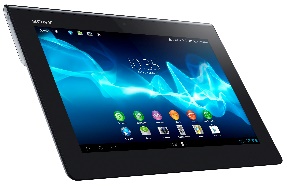 Pro koho je kurz určen: 
pracující, nezaměstnaní na úřadu práce nebo ženy na mateřské (např. rodiče žáků)
není určen pro důchodce (pouze jako hosté) a studenty	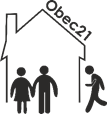 Vzdělávací cíl:Účastník prostřednictvím kurzuzíská efektivní nástroje, jak porozumět sdílení, spolupráci v online prostředízíská základní dovednosti pro práci s tabletem, chytrým telefonem identifikuje své potřeby v oblasti využití internetu a pracuje s nimivyužije možnosti sociálních sítí jako zdroje informací a vzdělávání a naučí se zásadám bezpečného chování v online prostředí.Přehled témat prezenční části:1. Vymezení využitelnosti chytrých zařízení v souvislosti s pojmem online učení seMotivační ukázky, ovládání, nastavení Výuka na dotykových noteboocích s operačním systémem Windows 8 a OFFICE 2013 (Word, Excel, PowerPoint 2013)2. Základní nástroje v praxi Tvorba videa, jednoduchý střih a sdíleníFotografie, úprava a sdíleníZvuk, komentované záznamy4. Online zdroje na internetu Online deníky, zpravodajství, filmy…Tematické portály (dle cílové skupiny)Online vzdělávání (MOOC), databáze, rejstříky5. Vytvoření rozpočtu v Excelu, jednoduché výpočty a funkce E-learning:Seznámení se s dalšími materiály a zdroji v LMS Moodle. Ověření si získaných dovedností a znalostí v autoevaluačním testu. Přihlášky nejpozději do29 května 2015 (počet míst omezen na 10): Ing. Zdeněk Matúš, mail:zdenekmatus@seznam.cz, mobil 737849943 nebo u paní ředitelky školy Mgr. Ivany Machýčkové mail: machyckova@zskunin.cz